Manual Instruction
Mini Angle PolisherTECHNICAL SPECIFICATION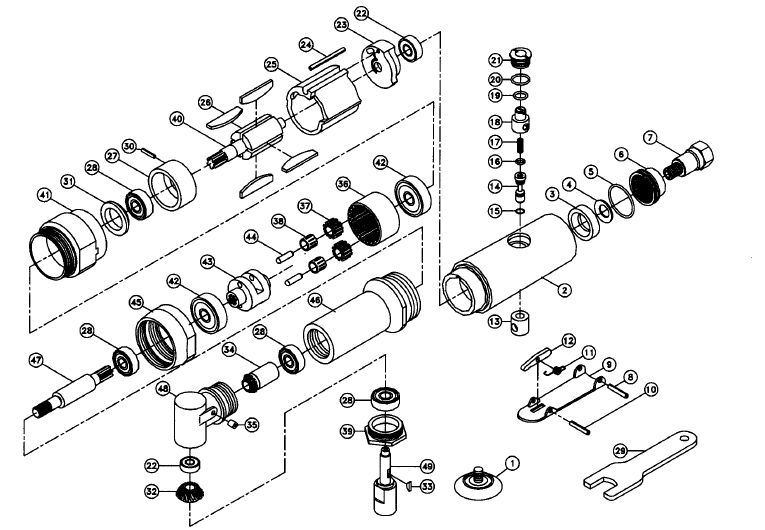 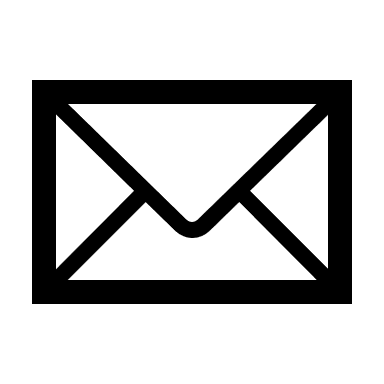 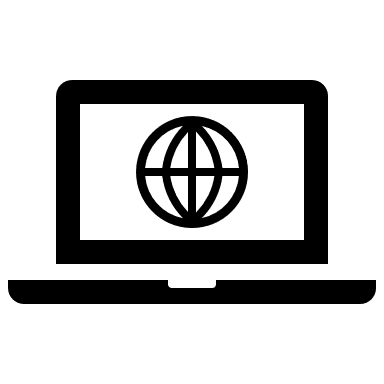 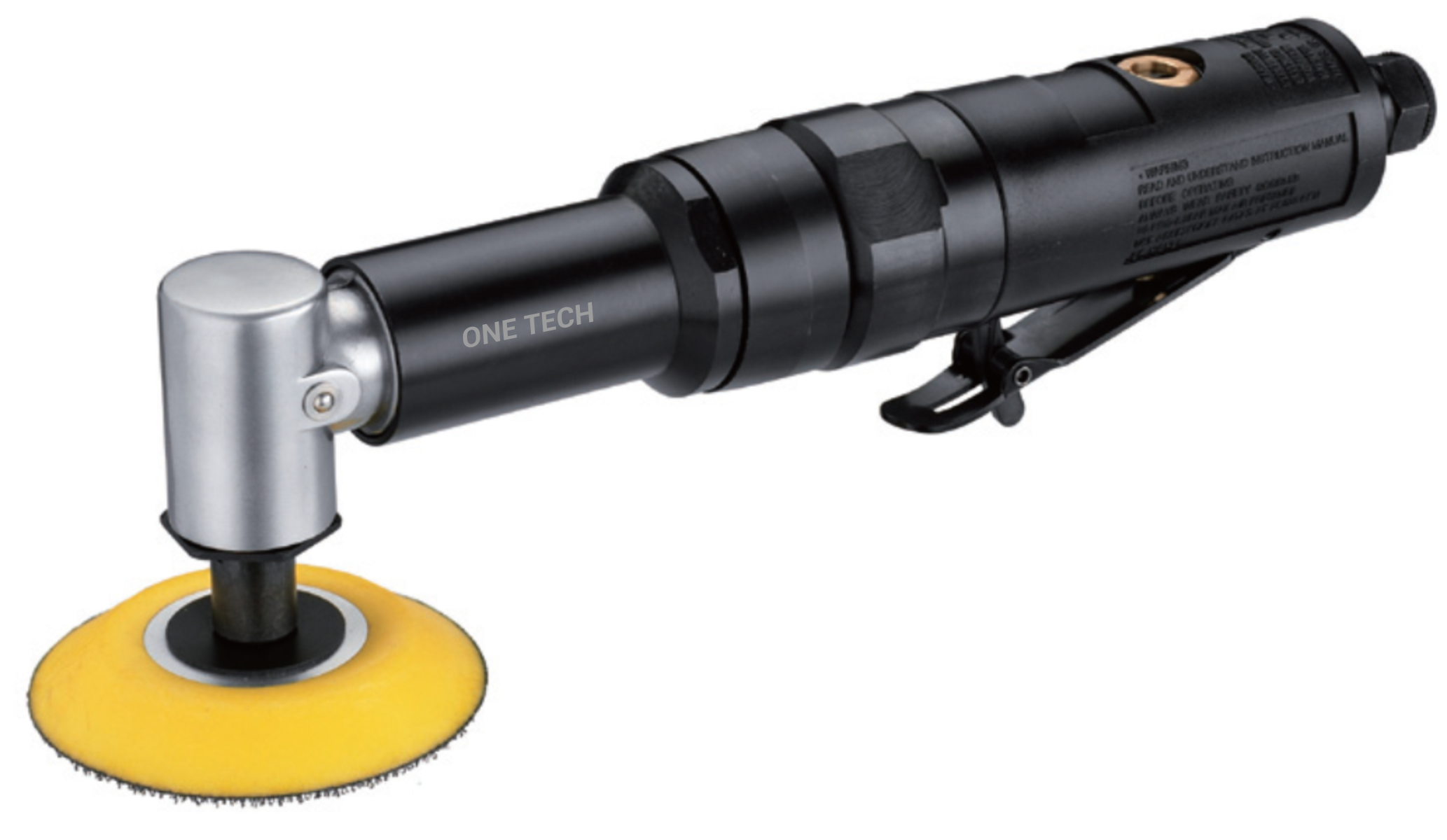 model:NT09-403ATTENTION! PLEASE READ THIS MANUAL BEFORE USING THE TOOL.ATTENTION! PLEASE READ THIS MANUAL BEFORE USING THE TOOL.ATTENTION! PLEASE READ THIS MANUAL BEFORE USING THE TOOL.ATTENTION! PLEASE READ THIS MANUAL BEFORE USING THE TOOL.ATTENTION! PLEASE READ THIS MANUAL BEFORE USING THE TOOL.ATTENTION! PLEASE READ THIS MANUAL BEFORE USING THE TOOL.ATTENTION! PLEASE READ THIS MANUAL BEFORE USING THE TOOL.IMPROPER USE OF TOOL MAY CAUSE INJURY AND/OR PROPERTY DAMAGE!IMPROPER USE OF TOOL MAY CAUSE INJURY AND/OR PROPERTY DAMAGE!IMPROPER USE OF TOOL MAY CAUSE INJURY AND/OR PROPERTY DAMAGE!IMPROPER USE OF TOOL MAY CAUSE INJURY AND/OR PROPERTY DAMAGE!IMPROPER USE OF TOOL MAY CAUSE INJURY AND/OR PROPERTY DAMAGE!IMPROPER USE OF TOOL MAY CAUSE INJURY AND/OR PROPERTY DAMAGE!IMPROPER USE OF TOOL MAY CAUSE INJURY AND/OR PROPERTY DAMAGE!ONLY QUALIFIED AND SPECIALLY TRAINED PERSONNEL FAMILIED WITH THESE INSTRUCTIONS IS ALLOWED TO USE AND MAINTENANCE OF THE TOOL.ONLY QUALIFIED AND SPECIALLY TRAINED PERSONNEL FAMILIED WITH THESE INSTRUCTIONS IS ALLOWED TO USE AND MAINTENANCE OF THE TOOL.ONLY QUALIFIED AND SPECIALLY TRAINED PERSONNEL FAMILIED WITH THESE INSTRUCTIONS IS ALLOWED TO USE AND MAINTENANCE OF THE TOOL.ONLY QUALIFIED AND SPECIALLY TRAINED PERSONNEL FAMILIED WITH THESE INSTRUCTIONS IS ALLOWED TO USE AND MAINTENANCE OF THE TOOL.ONLY QUALIFIED AND SPECIALLY TRAINED PERSONNEL FAMILIED WITH THESE INSTRUCTIONS IS ALLOWED TO USE AND MAINTENANCE OF THE TOOL.ONLY QUALIFIED AND SPECIALLY TRAINED PERSONNEL FAMILIED WITH THESE INSTRUCTIONS IS ALLOWED TO USE AND MAINTENANCE OF THE TOOL.ONLY QUALIFIED AND SPECIALLY TRAINED PERSONNEL FAMILIED WITH THESE INSTRUCTIONS IS ALLOWED TO USE AND MAINTENANCE OF THE TOOL.This manual contains description, safety rules and all the information necessary for the correct use of the pneumatic tool.The safety advice given in this manual is in addition to and does not replace the general safety regulations applicable in the region where the Tool is used.This manual contains description, safety rules and all the information necessary for the correct use of the pneumatic tool.The safety advice given in this manual is in addition to and does not replace the general safety regulations applicable in the region where the Tool is used.This manual contains description, safety rules and all the information necessary for the correct use of the pneumatic tool.The safety advice given in this manual is in addition to and does not replace the general safety regulations applicable in the region where the Tool is used.This manual contains description, safety rules and all the information necessary for the correct use of the pneumatic tool.The safety advice given in this manual is in addition to and does not replace the general safety regulations applicable in the region where the Tool is used.This manual contains description, safety rules and all the information necessary for the correct use of the pneumatic tool.The safety advice given in this manual is in addition to and does not replace the general safety regulations applicable in the region where the Tool is used.This manual contains description, safety rules and all the information necessary for the correct use of the pneumatic tool.The safety advice given in this manual is in addition to and does not replace the general safety regulations applicable in the region where the Tool is used.This manual contains description, safety rules and all the information necessary for the correct use of the pneumatic tool.The safety advice given in this manual is in addition to and does not replace the general safety regulations applicable in the region where the Tool is used.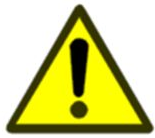 Potential injury from moving parts.There may be an increased level of noise, vibration.Excessive dustiness of the air in the working area may occur.Potential injury from moving parts.There may be an increased level of noise, vibration.Excessive dustiness of the air in the working area may occur.Potential injury from moving parts.There may be an increased level of noise, vibration.Excessive dustiness of the air in the working area may occur.Potential injury from moving parts.There may be an increased level of noise, vibration.Excessive dustiness of the air in the working area may occur.Potential injury from moving parts.There may be an increased level of noise, vibration.Excessive dustiness of the air in the working area may occur.Potential injury from moving parts.There may be an increased level of noise, vibration.Excessive dustiness of the air in the working area may occur.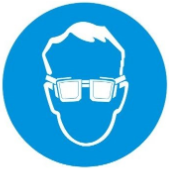 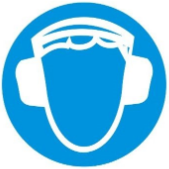 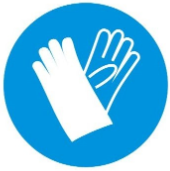 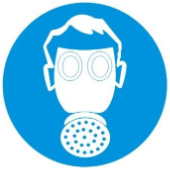 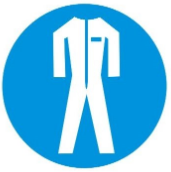 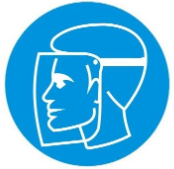 GENERAL RULES OF OPERATIONGENERAL RULES OF OPERATIONGENERAL RULES OF OPERATIONGENERAL RULES OF OPERATIONGENERAL RULES OF OPERATIONGENERAL RULES OF OPERATIONGENERAL RULES OF OPERATIONWhen working with the tool always use personal protective equipment appropriate for the type of work performed (goggles, impact resistant glasses, hand protection, body, etc.);When working with the tool always use personal protective equipment appropriate for the type of work performed (goggles, impact resistant glasses, hand protection, body, etc.);When working with the tool always use personal protective equipment appropriate for the type of work performed (goggles, impact resistant glasses, hand protection, body, etc.);When working with the tool always use personal protective equipment appropriate for the type of work performed (goggles, impact resistant glasses, hand protection, body, etc.);When working with the tool always use personal protective equipment appropriate for the type of work performed (goggles, impact resistant glasses, hand protection, body, etc.);When working with the tool always use personal protective equipment appropriate for the type of work performed (goggles, impact resistant glasses, hand protection, body, etc.);When working with the tool always use personal protective equipment appropriate for the type of work performed (goggles, impact resistant glasses, hand protection, body, etc.);The employee's appearance must comply with safety requirements. Loose clothing, jewelry or long hair can be caught in the rotating parts of the tool;The employee's appearance must comply with safety requirements. Loose clothing, jewelry or long hair can be caught in the rotating parts of the tool;The employee's appearance must comply with safety requirements. Loose clothing, jewelry or long hair can be caught in the rotating parts of the tool;The employee's appearance must comply with safety requirements. Loose clothing, jewelry or long hair can be caught in the rotating parts of the tool;The employee's appearance must comply with safety requirements. Loose clothing, jewelry or long hair can be caught in the rotating parts of the tool;The employee's appearance must comply with safety requirements. Loose clothing, jewelry or long hair can be caught in the rotating parts of the tool;The employee's appearance must comply with safety requirements. Loose clothing, jewelry or long hair can be caught in the rotating parts of the tool;The rated speed of the accessories used must exceed the maximum indicated tool speed;The rated speed of the accessories used must exceed the maximum indicated tool speed;The rated speed of the accessories used must exceed the maximum indicated tool speed;The rated speed of the accessories used must exceed the maximum indicated tool speed;The rated speed of the accessories used must exceed the maximum indicated tool speed;The rated speed of the accessories used must exceed the maximum indicated tool speed;The rated speed of the accessories used must exceed the maximum indicated tool speed;To ensure maximum performance and durability of the tool, the working pressure of the compressed air should be set at 6.2 bar;To ensure maximum performance and durability of the tool, the working pressure of the compressed air should be set at 6.2 bar;To ensure maximum performance and durability of the tool, the working pressure of the compressed air should be set at 6.2 bar;To ensure maximum performance and durability of the tool, the working pressure of the compressed air should be set at 6.2 bar;To ensure maximum performance and durability of the tool, the working pressure of the compressed air should be set at 6.2 bar;To ensure maximum performance and durability of the tool, the working pressure of the compressed air should be set at 6.2 bar;To ensure maximum performance and durability of the tool, the working pressure of the compressed air should be set at 6.2 bar;Do not operate the tool in an explosive environment containing flammable liquids, gases, or dust. During operation, sparks may form, from which ignition is possible;Do not operate the tool in an explosive environment containing flammable liquids, gases, or dust. During operation, sparks may form, from which ignition is possible;Do not operate the tool in an explosive environment containing flammable liquids, gases, or dust. During operation, sparks may form, from which ignition is possible;Do not operate the tool in an explosive environment containing flammable liquids, gases, or dust. During operation, sparks may form, from which ignition is possible;Do not operate the tool in an explosive environment containing flammable liquids, gases, or dust. During operation, sparks may form, from which ignition is possible;Do not operate the tool in an explosive environment containing flammable liquids, gases, or dust. During operation, sparks may form, from which ignition is possible;Do not operate the tool in an explosive environment containing flammable liquids, gases, or dust. During operation, sparks may form, from which ignition is possible;High noise levels can cause hearing loss. Timely maintenance will help avoid an increase in noise levels;High noise levels can cause hearing loss. Timely maintenance will help avoid an increase in noise levels;High noise levels can cause hearing loss. Timely maintenance will help avoid an increase in noise levels;High noise levels can cause hearing loss. Timely maintenance will help avoid an increase in noise levels;High noise levels can cause hearing loss. Timely maintenance will help avoid an increase in noise levels;High noise levels can cause hearing loss. Timely maintenance will help avoid an increase in noise levels;High noise levels can cause hearing loss. Timely maintenance will help avoid an increase in noise levels;The tool may generate vibration during use. Prolonged vibration can damage hands and / or other parts of the body. In case of any unpleasant sensations in the hands and wrists, you must stop working;The tool may generate vibration during use. Prolonged vibration can damage hands and / or other parts of the body. In case of any unpleasant sensations in the hands and wrists, you must stop working;The tool may generate vibration during use. Prolonged vibration can damage hands and / or other parts of the body. In case of any unpleasant sensations in the hands and wrists, you must stop working;The tool may generate vibration during use. Prolonged vibration can damage hands and / or other parts of the body. In case of any unpleasant sensations in the hands and wrists, you must stop working;The tool may generate vibration during use. Prolonged vibration can damage hands and / or other parts of the body. In case of any unpleasant sensations in the hands and wrists, you must stop working;The tool may generate vibration during use. Prolonged vibration can damage hands and / or other parts of the body. In case of any unpleasant sensations in the hands and wrists, you must stop working;The tool may generate vibration during use. Prolonged vibration can damage hands and / or other parts of the body. In case of any unpleasant sensations in the hands and wrists, you must stop working;The flow of compressed air can cause serious injury. Never direct the air flow towards yourself or others. Do not use compressed air to clean clothes;The flow of compressed air can cause serious injury. Never direct the air flow towards yourself or others. Do not use compressed air to clean clothes;The flow of compressed air can cause serious injury. Never direct the air flow towards yourself or others. Do not use compressed air to clean clothes;The flow of compressed air can cause serious injury. Never direct the air flow towards yourself or others. Do not use compressed air to clean clothes;The flow of compressed air can cause serious injury. Never direct the air flow towards yourself or others. Do not use compressed air to clean clothes;The flow of compressed air can cause serious injury. Never direct the air flow towards yourself or others. Do not use compressed air to clean clothes;The flow of compressed air can cause serious injury. Never direct the air flow towards yourself or others. Do not use compressed air to clean clothes;Before starting work, check the compressed air supply hoses for damage, wear or other defects. Replace immediately if found;Before starting work, check the compressed air supply hoses for damage, wear or other defects. Replace immediately if found;Before starting work, check the compressed air supply hoses for damage, wear or other defects. Replace immediately if found;Before starting work, check the compressed air supply hoses for damage, wear or other defects. Replace immediately if found;Before starting work, check the compressed air supply hoses for damage, wear or other defects. Replace immediately if found;Before starting work, check the compressed air supply hoses for damage, wear or other defects. Replace immediately if found;Before starting work, check the compressed air supply hoses for damage, wear or other defects. Replace immediately if found;Do not carry the tool by the compressed air supply hoses;Do not carry the tool by the compressed air supply hoses;Do not carry the tool by the compressed air supply hoses;Do not carry the tool by the compressed air supply hoses;Do not carry the tool by the compressed air supply hoses;Do not carry the tool by the compressed air supply hoses;Do not carry the tool by the compressed air supply hoses;• Check screw connections before starting work. Tighten if necessary;• Check screw connections before starting work. Tighten if necessary;• Check screw connections before starting work. Tighten if necessary;• Check screw connections before starting work. Tighten if necessary;• Check screw connections before starting work. Tighten if necessary;• Check screw connections before starting work. Tighten if necessary;• Check screw connections before starting work. Tighten if necessary;Possible sudden changes in movement during start-up and operation;Possible sudden changes in movement during start-up and operation;Possible sudden changes in movement during start-up and operation;Possible sudden changes in movement during start-up and operation;Possible sudden changes in movement during start-up and operation;Possible sudden changes in movement during start-up and operation;Possible sudden changes in movement during start-up and operation;Do not try to lock the ON / OFF lever in the ON position. The lever should independently and freely return to the "OFF" position after being released;Do not try to lock the ON / OFF lever in the ON position. The lever should independently and freely return to the "OFF" position after being released;Do not try to lock the ON / OFF lever in the ON position. The lever should independently and freely return to the "OFF" position after being released;Do not try to lock the ON / OFF lever in the ON position. The lever should independently and freely return to the "OFF" position after being released;Do not try to lock the ON / OFF lever in the ON position. The lever should independently and freely return to the "OFF" position after being released;Do not try to lock the ON / OFF lever in the ON position. The lever should independently and freely return to the "OFF" position after being released;Do not try to lock the ON / OFF lever in the ON position. The lever should independently and freely return to the "OFF" position after being released;The workpiece to be processed must be securely fixed;The workpiece to be processed must be securely fixed;The workpiece to be processed must be securely fixed;The workpiece to be processed must be securely fixed;The workpiece to be processed must be securely fixed;The workpiece to be processed must be securely fixed;The workpiece to be processed must be securely fixed;Always disconnect the tool from the compressed air line before changing abrasives, accessories, performing maintenance or adjusting parameters;Always disconnect the tool from the compressed air line before changing abrasives, accessories, performing maintenance or adjusting parameters;Always disconnect the tool from the compressed air line before changing abrasives, accessories, performing maintenance or adjusting parameters;Always disconnect the tool from the compressed air line before changing abrasives, accessories, performing maintenance or adjusting parameters;Always disconnect the tool from the compressed air line before changing abrasives, accessories, performing maintenance or adjusting parameters;Always disconnect the tool from the compressed air line before changing abrasives, accessories, performing maintenance or adjusting parameters;Always disconnect the tool from the compressed air line before changing abrasives, accessories, performing maintenance or adjusting parameters;Before installing on the tool, inspect the abrasives (accessories) for damage or defects.Before installing on the tool, inspect the abrasives (accessories) for damage or defects.Before installing on the tool, inspect the abrasives (accessories) for damage or defects.Before installing on the tool, inspect the abrasives (accessories) for damage or defects.Before installing on the tool, inspect the abrasives (accessories) for damage or defects.Before installing on the tool, inspect the abrasives (accessories) for damage or defects.Before installing on the tool, inspect the abrasives (accessories) for damage or defects.MAINTENANCEBefore and after operating, place a few drops of SAE #10 into inlet bushing with throttle lever pressed down to allow lubricating oils to properly dispense through machine.Connect the compressed air pipe and run for a few seconds, the tool for oil distribution on the tool.NOTE: it is possible the yield of oil through the exhaust hole. To prevent the ingress of oil on the workpiece and / or of the operator to close the exhaust hole with a rag.STORAGEAvoid storing the instrument in conditions of high humidity.Lubricate the tool before long-term storage (see MAINTENANCE).ITEM DESIGN HANGEIt is forbidden to make changes to the design of the tool without the consent of the manufacturer.DISPOSALWhen disposing of the tool or individual components, observe the local regulations in force in the region where the equipment is used.THE AIR SUPPLY SYSTEMFor maximum performance and durability of parts, the operating inlet pressure should be set at 6.2 bar.Recommended diameter of the compressed air hose 3/8" (≈ 9 mm).Always use clean, dry air.Drain the water from the air line before starting work. Install a filter drier in the air line.Maintain the necessary supply of compressed air in the air line for trouble-free and optimal tool performance.EXAMPLE OF AIR SUPPLY SYSTEM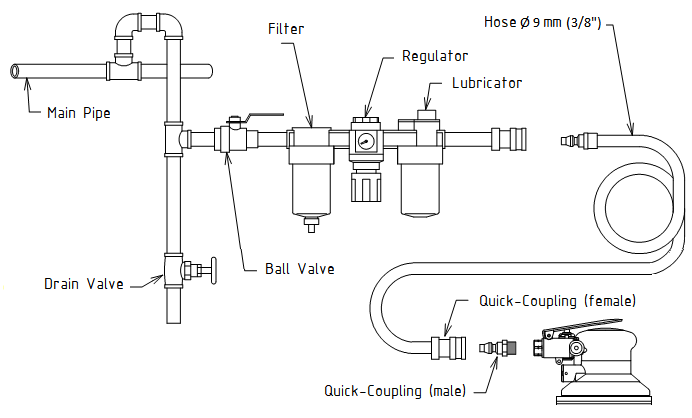 Troubleshooting guideTroubleshooting guideTroubleshooting guideTroubleshooting guideNot operatingNot operatingNot operatingNot operatingPossible CauseSolutionSolutionSolutionBlades broken or worn outReplace bladesReplace bladesReplace bladesBall bearing damagedReplace ball bearingReplace ball bearingReplace ball bearingRusty Motor or clogged with objectsDisassemble and repairDisassemble and repairDisassemble and repairMotor blades stuckDisassemble and repairDisassemble and repairDisassemble and repairRegulator is set at «OFF»Adjust regulatorAdjust regulatorAdjust regulatorNo air flowCheck air system and connectionsCheck air system and connectionsCheck air system and connectionsValve set damaged or brokenDisassemble and repairDisassemble and repairDisassemble and repairLow efficiencyLow efficiencyLow efficiencyLow efficiencyPossible CausePossible CausePossible CauseSolutionNot enough air pressureNot enough air pressureNot enough air pressureCheck air pressureRegulator is not set properlyRegulator is not set properlyRegulator is not set properlyAdjust regulatorMotor running abnormal or unusual noises occurMotor running abnormal or unusual noises occurMotor running abnormal or unusual noises occurMotor running abnormal or unusual noises occurPossible CausePossible CauseSolutionSolutionNot enough lubricationNot enough lubricationLubricateLubricateBall bearing, cylinder, rotor blade, shaft damagedBall bearing, cylinder, rotor blade, shaft damagedReplace partsReplace partsMotor keeps runningMotor keeps runningMotor keeps runningMotor keeps runningPossible CausePossible CauseSolutionSolutionValve set has other objects stuck on itValve set has other objects stuck on itRemove foreign objectsRemove foreign objectsThrottle valve or spring brokenThrottle valve or spring brokenDisassemble and repairDisassemble and repairValve seat broken, damagedValve seat broken, damagedDisassemble and repairDisassemble and repairThrottle valve brokenThrottle valve brokenReplace partsReplace partsModelPad size,mmSpeed,rpmAir consumption,lpmLength,mmHeight,mmPad FaceSpindleWeight,kgNT09-403752 3005024554HookM101,1Working pressure, barAir inlet thread6.21/4"No.DescriptionPart No.Q'tyNo.DescriptionPart No.Q'ty177 mm Sanding PadNT09S-0455126Rotor BladeNT09S-048042Motor HousingNT09S-0456127Front End PlateNT09S-048113SilencerNT09S-0457128Ball BearingNT09S-048244WasherNT09S-0458129Spanner Wrench 11mmNT09S-048315O-RingNT09S-0459130PinNT09S-048416DeflectorNT09S-0460131Rubber GasketNT09S-048517Air inletNT09S-0461132Bevel GearNT09S-048618Lever PinNT09S-0462133KeyNT09S-048719Throttle LeverNT09S-0463134PinionNT09S-0488110Spring PinNT09S-0464135Grease FittingNT09S-0489111SpringNT09S-0465136Annular GearNT09S-0490112Stop RodNT09S-0466137Pinion GearNT09S-0491213Valve Bushing NT09S-0467138Needle BearingNT09S-0492214Valve StemNT09S-0468139Clamp NutNT09S-0493115O-RingNT09S-0469140RotorNT09S-0494116O-RingNT09S-0470141Housing Lock RingNT09S-0495117SpringNT09S-0471142Ball BearingNT09S-0496218RegulatorNT09S-0472143Gear CompleteNT09S-0497119O-RingNT09S-0473144PinNT09S-0498220O-RingNT09S-0474145CouplingNT09S-0499121Valve ScrewNT09S-0475146SocketNT09S-0500122Ball BearingNT09S-0476247Transmission shaftNT09S-0501123Rear End PlateNT09S-0477148Anglehead HousingNT09S-0502124Cylinder PinNT09S-0478149SpindleNT09S-0503125CylinderNT09S-04791